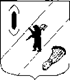 АДМИНИСТРАЦИЯ  ГАВРИЛОВ – ЯМСКОГОМУНИЦИПАЛЬНОГО  РАЙОНАПОСТАНОВЛЕНИЕ17.03.2023    № 251О внесении изменений в постановление Администрации Гаврилов-Ямскогомуниципального района от 01.06.2018 № 662В целях координации работы по вводу в оборот выбывших сельскохозяйственных угодий и в  связи с организационно-штатными изменениями, руководствуясь статьей 26 Устава Гаврилов - Ямского муниципального района Ярославской области,АДМИНИСТРАЦИЯ МУНИЦИПАЛЬНОГО РАЙОНА ПОСТАНОВЛЯЕТ:1. Переименовать комиссию по вводу в оборот неиспользуемых земель сельскохозяйственного назначения, образованную постановлением Администрации Гаврилов – Ямского муниципального района 01.06.2018 № 662  «О создании комиссии по вводу в оборот неиспользуемых земель сельскохозяйственного назначения»,  в комиссию по введению в оборот выбывших сельскохозяйственных угодий.2. Состав комиссии по введению в оборот выбывших сельскохозяйственных угодий изложить в следующей редакции: Председатель комиссии: - Романюк А. Ю.  - заместитель Главы Администрации Гаврилов - Ямского муниципального района;Заместитель председателя комиссии: - Галюзина Ю.В. - заместитель начальника отдела экономики, предпринимательской деятельности, инвестиций и  сельского хозяйства Администрации Гаврилов - Ямского муниципального района;Секретарь комиссии: - Рыжакова М.Н. -  ведущий специалист отдела экономики, предпринимательской деятельности, инвестиций и  сельского хозяйства Администрации Гаврилов - Ямского муниципального района.Члены комиссии:- Филиппова Н.И. - руководитель Гаврилов - Ямского районного отдела филиала ФГБУ  «Россельхозцентр» по Ярославской области  (по согласованию);- Шуткина О.В. - главный агрохимик района ФГБУ ГСАС «Ярославская» (по согласованию);- Руководитель сельскохозяйственного предприятия, Глава КФХ (по согласованию).».2. Контроль  за исполнением постановления возложить на заместителя Главы Администрации Гаврилов - Ямского муниципального района Романюка А.Ю.3. Постановление опубликовать в  районной массовой газете «Гаврилов-Ямский вестник» и  разместить на официальном сайте Администрации Гаврилов - Ямского муниципального района.4. Постановление вступает в силу с момента официального опубликования.Глава Гаврилов - Ямскогомуниципального района                                                                           А.Б. Сергеичев